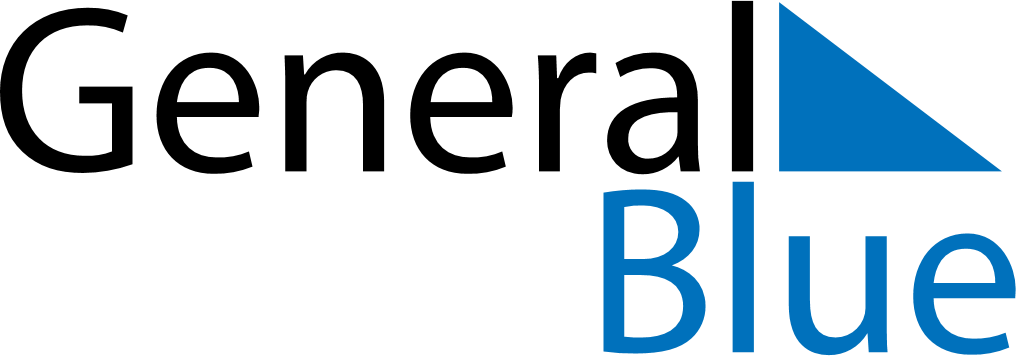 February 2019February 2019February 2019BurundiBurundiSUNMONTUEWEDTHUFRISAT123456789Unity Day10111213141516171819202122232425262728